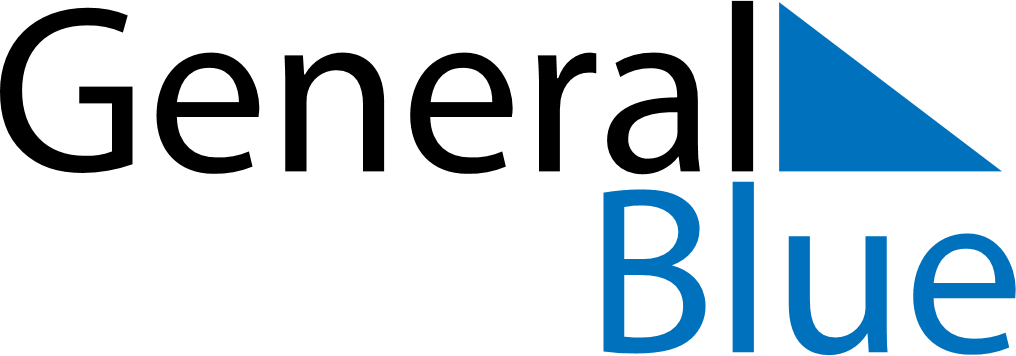 October 2024October 2024October 2024October 2024October 2024October 2024Saratov, RussiaSaratov, RussiaSaratov, RussiaSaratov, RussiaSaratov, RussiaSaratov, RussiaSunday Monday Tuesday Wednesday Thursday Friday Saturday 1 2 3 4 5 Sunrise: 6:56 AM Sunset: 6:34 PM Daylight: 11 hours and 37 minutes. Sunrise: 6:58 AM Sunset: 6:32 PM Daylight: 11 hours and 33 minutes. Sunrise: 7:00 AM Sunset: 6:29 PM Daylight: 11 hours and 29 minutes. Sunrise: 7:01 AM Sunset: 6:27 PM Daylight: 11 hours and 25 minutes. Sunrise: 7:03 AM Sunset: 6:25 PM Daylight: 11 hours and 21 minutes. 6 7 8 9 10 11 12 Sunrise: 7:05 AM Sunset: 6:23 PM Daylight: 11 hours and 17 minutes. Sunrise: 7:06 AM Sunset: 6:20 PM Daylight: 11 hours and 14 minutes. Sunrise: 7:08 AM Sunset: 6:18 PM Daylight: 11 hours and 10 minutes. Sunrise: 7:10 AM Sunset: 6:16 PM Daylight: 11 hours and 6 minutes. Sunrise: 7:11 AM Sunset: 6:14 PM Daylight: 11 hours and 2 minutes. Sunrise: 7:13 AM Sunset: 6:11 PM Daylight: 10 hours and 58 minutes. Sunrise: 7:15 AM Sunset: 6:09 PM Daylight: 10 hours and 54 minutes. 13 14 15 16 17 18 19 Sunrise: 7:16 AM Sunset: 6:07 PM Daylight: 10 hours and 50 minutes. Sunrise: 7:18 AM Sunset: 6:05 PM Daylight: 10 hours and 46 minutes. Sunrise: 7:20 AM Sunset: 6:03 PM Daylight: 10 hours and 43 minutes. Sunrise: 7:21 AM Sunset: 6:01 PM Daylight: 10 hours and 39 minutes. Sunrise: 7:23 AM Sunset: 5:58 PM Daylight: 10 hours and 35 minutes. Sunrise: 7:25 AM Sunset: 5:56 PM Daylight: 10 hours and 31 minutes. Sunrise: 7:27 AM Sunset: 5:54 PM Daylight: 10 hours and 27 minutes. 20 21 22 23 24 25 26 Sunrise: 7:28 AM Sunset: 5:52 PM Daylight: 10 hours and 23 minutes. Sunrise: 7:30 AM Sunset: 5:50 PM Daylight: 10 hours and 20 minutes. Sunrise: 7:32 AM Sunset: 5:48 PM Daylight: 10 hours and 16 minutes. Sunrise: 7:33 AM Sunset: 5:46 PM Daylight: 10 hours and 12 minutes. Sunrise: 7:35 AM Sunset: 5:44 PM Daylight: 10 hours and 8 minutes. Sunrise: 7:37 AM Sunset: 5:42 PM Daylight: 10 hours and 5 minutes. Sunrise: 7:39 AM Sunset: 5:40 PM Daylight: 10 hours and 1 minute. 27 28 29 30 31 Sunrise: 7:40 AM Sunset: 5:38 PM Daylight: 9 hours and 57 minutes. Sunrise: 7:42 AM Sunset: 5:36 PM Daylight: 9 hours and 53 minutes. Sunrise: 7:44 AM Sunset: 5:34 PM Daylight: 9 hours and 50 minutes. Sunrise: 7:46 AM Sunset: 5:32 PM Daylight: 9 hours and 46 minutes. Sunrise: 7:48 AM Sunset: 5:31 PM Daylight: 9 hours and 43 minutes. 